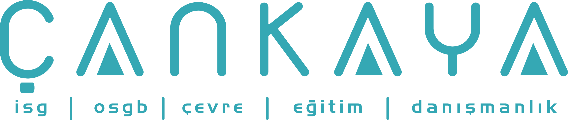 İŞBAŞI İSG KONUŞMALARI(TOOLBOX TALKS) No: 63                			        Sayfa No: 1/2                                                                                                   DÜŞME SONRASI BAŞ YARALANMALARISenelerce çalışıp zorlukla bir seviyeye ulaşmış olabilirsiniz, sonra bir gün bir düşüş hayatınızı tersine çevirebilir. Düşme sonucu yaralanmalar; sıyrıklara, kırıklara ve çıkıklara neden olabilir. Bununla beraber, bir düşüşün en ciddi sonuçlarından biri-ölümden başka-bir baş yaralanması olabilir. Bunun sizi nasıl etkileyeceği, bir düşüşün veya darbenin sonucunda meydana gelen yaralanmanın beynin hangi bölümünde olduğuna bağlıdır. Kırık kemikler genelde iyileşir, fakat baş yaralanmaları hayat boyu süren ciddi problemlere neden olabilir, şöyle ki;Kaygı, depresyon ve öfke artışı gibi kişilikteki değişimler, El göz koordinasyonunda yaşanan zorluklar, alet kavramada veya spor yapmada yetersizlik, Görme ve algıdaki bozukluklar, Kısa süreli hafıza kaybı veya uzun süreli bellekte çatışma, Yükselen agresif davranış, Sağ ve solu ayırt etmede zorluk çekme, Sosyal davranıştaki değişim gibi…Bir çalışanın güvenlik kontrolünü (mesela; dayanağını veya dengesini) kaybettiği zamandan çarpmanın meydana gelmesine kadar geçen sürede vücudun hangi bölgesinin yaralanacağı ve zararın ne kadar şiddetli olacağı üzerinde birkaç faktör etkilidir:Düşüş mesafesi - hız ve ivme vücut üzerindeki darbeyi etkiler. Vücudun darbe esnasındaki açısı –Dört ayak üzerine düşen kediler gibi değiliz. Engeller, vücut çarpmaları -Ya korkuluk, taşıt veya basamakların üzerine düşerseniz?Nihayetinde inilen yüzey – bir saman yığını mı olacak? Yoksa beton ve inşaat demiri mi?Yapabileceğin şey:DÜŞÜN!İş arkadaşlarına dikkatli davranmalarını ve risk almaktan kaçınmalarını hatırlatarak yardımcı ol. En yakın şefe güvenli olmayan durumları bildir. Zaman baskısı ve performans hedeflerini dikkate almaksızın güvenli çalışmayı alışkanlık haline getir. Önlemleri evde de uygula - Düşmelere bağlı olarak meydana gelen kazalar ve baş yaralanmaları iş dışında, iş sırasında olduğundan daha sık meydana gelir. Düşme önleyici ve koruyucu ekipmanı nasıl kullanacağını bil. – Asla “Bununla zaman harcamama gerek yok, sadece bir dakikalığına yukarıda olacağım” deme. Tetikte ol! Baş yaralanmaları hayatını sonuna kadar etkileyecek yıkıcı sonuçlara neden olabilir. İŞBAŞI İSG KONUŞMALARI(TOOLBOX TALKS)No:  63                                                                                                                    		      Sayfa No: 2/2                                                                                                   HEAD INJURIES - AFTER THE FALL You can work for years and hardly get a scratch, then one day a fall can turn your life around. Fall injuries may cause abrasions, fractures and dislocations. However, the one of the most serious result of a fall, other than death, can be a head injury. How this will affect you depends upon which part of your brain has been injured as a result of a fall or impact. Broken bones usually heal, but head injuries can result in life long serious problems, such as:Changes in personality, such as increased anxiety, depression or anger. Difficulties with eye and hand coordination, and inability to handle tools or play sports well. Defects in vision and visual illusions. Short-term memory loss or interference with long term memory. Increased aggressive behavior. Difficulty in distinguishing left from right. Changes in social behaviorHow You Fall Often Determines Your Specific Injury. From the time a worker loses a secure grip, footing or balance, until impact, several factors influence what part of the body will be injured and how severe the damage will be. They are:Distance of the fall - momentum and velocity effect the impact on your body. The angle of the body at impact - we're not like cats landing on all fours. The obstacles the body strikes - what if you fall on railings, steps, or vehicles?The surface eventually landed on - will it be a pile of hay, or broken concrete & re-bar?What You Can Do: THINK!Help remind your co-workers to play it safe and avoid taking risks. Report unsafe conditions to the nearest supervisor. Make it a habit to work safely, regardless of time pressures and productivity goals. Practice caution at home - accidents and head injuries from falls happen more often off the job than at work. Know how to use fall protection and fall restraint equipment. Never say, "I don't need to fool around with that stuff-I'll only be up there a minute. "Stay Alert! Head injuries can have devastating consequences that may impact your life forever. 